 ПОЛИТЕХНИЧЕСКИЙ КОЛЛЕДЖ мун. БЭЛЦЬ		                                                                                                             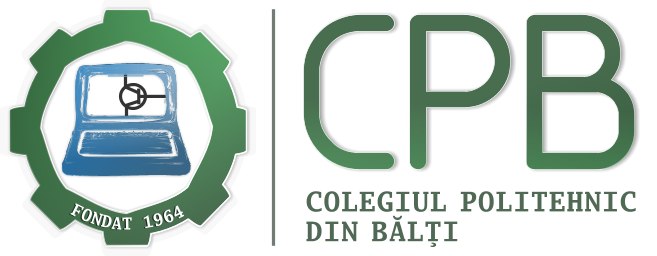   НЕОГРАНИЧЕННЫЕ ВОЗМОЖНОСТИ  ДЛЯ УСПЕШНОЙ ПРОФЕССИОНАЛЬНОЙ КАРЬЕРЫ                                                                                                                    Объявляет конкурс о зачислении на 2022-2023 учебный год с очной формой обучения на следующие программы профессионального обучения:Для участия в конкурсе необходимы следующие документы:Свидетельство об образовании (оригинал);6 фотографий 3х4 (цветные);Свидетельство о рождении или удостоверение личности кандидата (копия и оригинал);Приписное свидетельство для мальчиков (копия и оригинал). Для участия в конкурсе на квоту 15% необходимы следующие документы:документ подтверждающий статус детей сирот или опекунство, выданный соответствующими органами в текущем году (оригинал); документ подтверждающий степень инвалидности, выданный соответствующими органами в текущем году (оригинал);Документ подтверждающий льготы как участник Чернобыля, конфликта в Приднестровье и Афганистане (оригинал и копия).Справка о составе семьи для многодетных семей (4 и более), копии свидетельств о рождении детей.